MODULUS FUNCTION (or Absolute Value.)                                              – 2                +3                          -3      -2      -1      0       1       2       3       4        1. The symbol for modulus is 2 vertical lines:       │    │2.  The LENGTH of +3 is written as    │+3│ = 33.  The LENGTH of  – 2 is written as   │– 2│ = 24.  Basically │ 3 – 5 │ means “what is the length of   – 2,  which is 2. 5.  │1 – 7 │ = 6  not  – 6 6.     Consider the equation   y = │x│ This is pronounced y = MOD xDraw the graph of y = │x│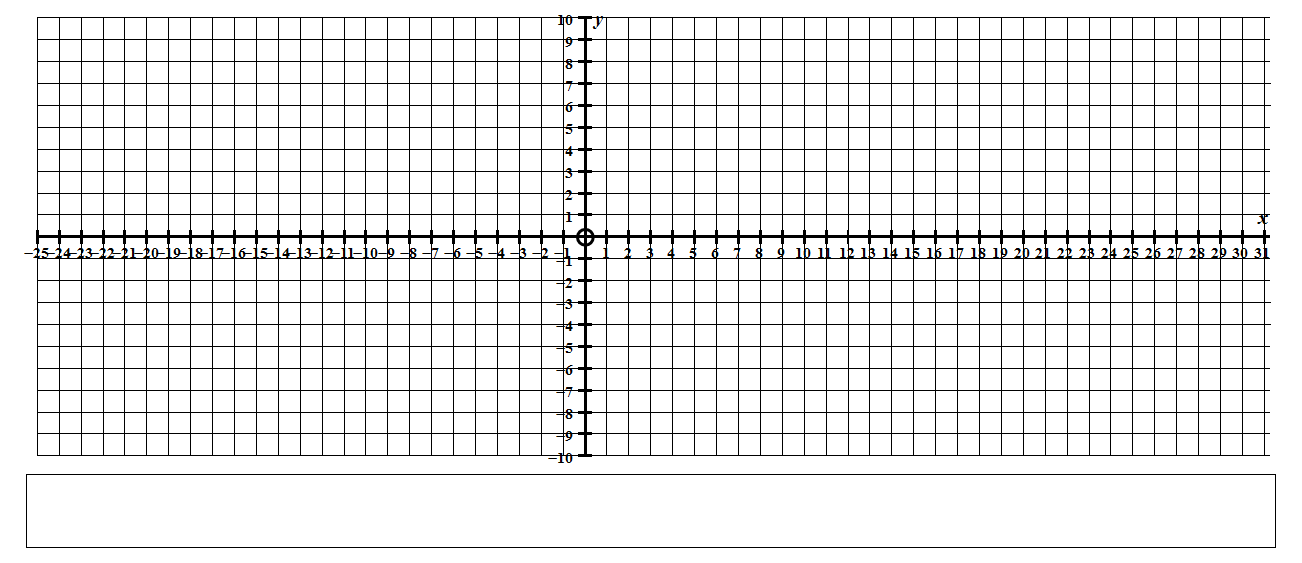 7. Calculate points on this graph the draw the graph.   y = │ x – 4 │8. How are the graphs y = │x│ and y = │ x – 4 │ related to y = x2 and y = (x – 4)2 ?9. Draw the graph of  the parabola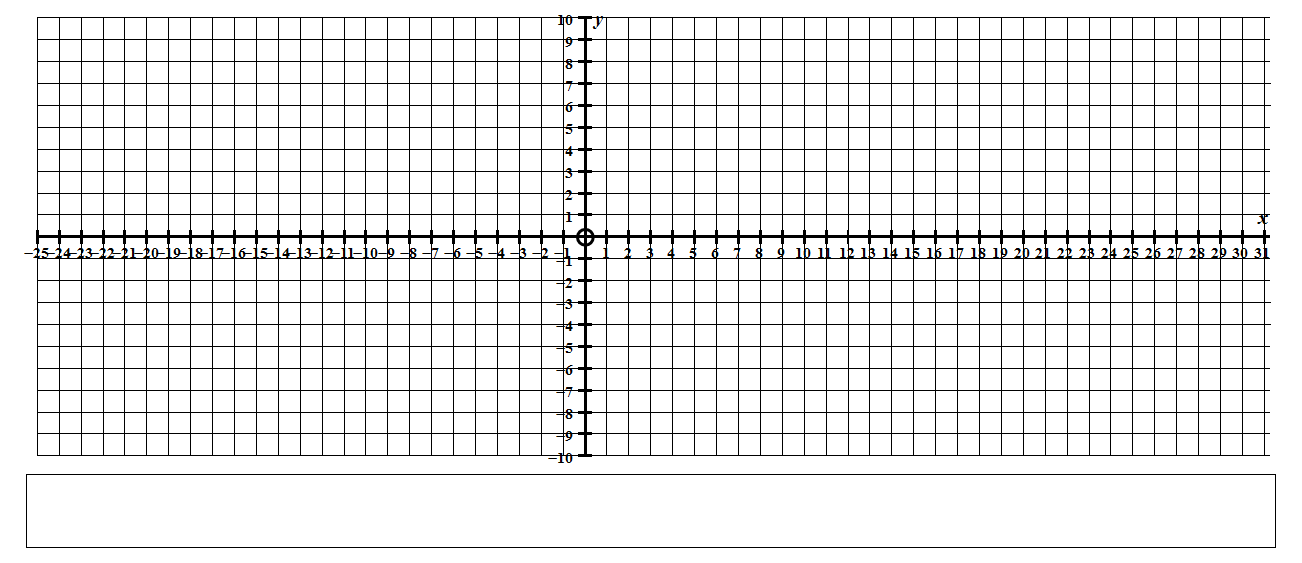     y = ( x – 4)2  + 3  on the axes.10. Draw the graph of  the modulus function     y = │ x – 4 │+ 3  on the axes.11. Write the equations of the graphs drawn on the axes below.      Write the domains with the equations. (ie values of x)x-4-3-2-101234y =│x│x01234567y